																			     76ContenidoTerapia di Musica?	1Metanan Multidisciplinario 	3Con nos por usa musica den terapia?	4Improvisacion	5Composicion	6Re-creativo	6Receptivo	7Improvisacion:Sessionnan di musica por inclui improvisacion, ora bo ta traha bo mesun piesa cu musica of bo ta prepara un piesa cu bo ta practica y desaroya. Bo ta wordo anima pa descubri ki sorto sonido bo por traha cu e intrumentonan of cu bo boca, y crea un conversacion cu e terapista cu sonido.Ora bo ta improvisa un cantica bo ta wordo stimula pa expresa bo sentimientonan y ponele riba palabra. Esaki ta haci cu bo por scirbi cosnan mas liher, of bo por papia riba cosnan mas facil. Improvisacion ta un aspecto creativo cu ta wordo forma imediatamente y al instante. Bo por haci esaki dor di toca, canta of un combinacion di tur dos.  Bo por haciele individual of den grupo. E idea di improvisacion por bin di e cliente of di e terapista, of un combinacion di nan dos. Improvisacion por ta un poema of un imagen. E por contene cierto instrumentonan cu por wordo toca den cierto tempo y den cierto forma y por contene cierto temas. Tin dos tipo di improvisacion:Improvisacion Referencial ta un experiencia creativo y al instante, cu ta usa un instrumento of bos pa expresa algo no musical. Esaki ta referi na improvisacion di un emocion, un lugar, un tema, of un pintura di e cliente mes.Improvisacion no referencial ta un experiencia creativo y al instante, cu ta usa un instrumento of bos pa e creacion di musica mes. No tin un tema.5Esaki por ta un challenge pa e mucha cu ta sinti su nervio emotional durante e cantica, cu por causa un conducta impulsivo, pero alabes motiva pa toca e instrumento riba e beat di e musica, pasobra e ta pa e ta intensifica e parti di e cantica.  “Music is a Therapy. It is a communication far more powerful than words, far more immediate, far more efficient.”                                                Yehudi MenuhinTerapia den grupo ta ideal pa facilita socialisacion y interacionnan interpersonal. Ora tur miembro den e grupo ta toca musica hunto nan ta reuni  dor di un simpel beat musical, y e reunion ta contribui na cohecion di grupo. Crea y toca diferente motivo musical of diferente instrumentonan den un cantica, ta laga e muchanan expresa nan mes individual, mientras tanto nan ta participa den e grupo. E musica ta duna un medio concreto na unda dinamica di grupo ta wordo manifesta.Con nos por usa musica den terapia?Tin cuater método pa usa musica den un session: 1. Improvisacion; 2. Composicion; 3. Re-creativo; 4 receptivo.Tin biaha, nan ta independiente di otro; otro biaha mara.            Terapia di Musica 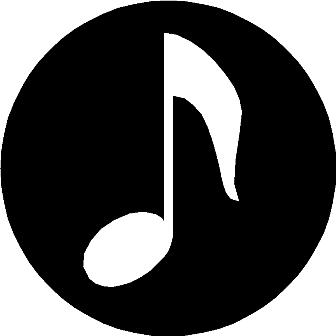 __________________________________________________________________________________Pa por compronde terapia di musica mas mihor como un tereno specialisa, ta bon pa distingi terapia di musica cu educacion musical. E metanan di educacion musical ta pa engrandece bo conocemento di musica y pa desaroya bo abilidadnan pa toca un instrumento musical. Al contrario, e metanan di terapia di musica ta pa perfecciona bo funccionamento sicologo pa medio di experiencianan musical. E metanan di terapia di musica ta riba tereno di atencion, concentracion, funccionamento social, autoestima, propio exprescion, motivacion y cognicion.  E no ta importante pa e terapista di musica si e cliente por toca e notanan musical bon y canta e cantica den bon tono, sino e enfoke ta basa riba procesonan sicoloco mas profundo of pa usa bo bos pa exprecionan creativo.______________________________________________________________________E terapista ta purba pa crea cambionan positivo na un manera cu bo ta sinti bo mes bon y e ta expresa cu musica riba bo emocionan. E terapista ta desaroyabo pa bo bira mas conciente di bo mes y, si bo ta den un grupo, pa bira conciente di otronan. 41Terapistanan di musica ta usa e calidadnan unico di musica como un entrada pa emocionnan y memoria, structura comportacion, y facilita experiencianan social pa jega na metanan clinico. Métodonan di terapia di musica por ta ambos activo y receptivo. Métodonan activo ta involvi si e cliente ta haci algo cu musica; métodonan receptivo kier men cu e cliente ta recibi e musica, mayoria biaha dor di scucha. Tur métodonan por inclui un proceso verbal di sentimentonan y experiencianan, especial cu adultonan.Door cu musica ta hopi atractivo pa hopi hende, e ta un forma terapeutico hopi effectivo y un medio educativo pa mucha, hoben y individualnan cu necesidadnan special. E energia den musica ta laga un mucha interactua aunke cu interactuacion ta dificil pa nan, ta laga nan canta or vocalisa ora nan no por papia, y musica ta alcansa cu nan por toca un instrumento, aunke ta dificil pa nan por move nan brasa y man y pa expresa nan mes pa medio di canto, toca y move na un manera cu nunca nan a haci prome.E terapista di musica por conduci sesionan den grupo y cu clientenan individual. Gruponan tin e beneficio pa sirbi mas mucha y ta mas structura. Sesionan individual tin e flexibilidad pa concentra mas intensivo riba e nescesidadnan di e mucha. E ta ideal pa tin tur dos tipo di sessionan den e programa. Muchanan cu tin un deficiencia severo cu ta exigi mas atencion y esnan cu tin problema cu conduccion y cu por daña experiencianan di grupo y otro.What to Include?We know you could go on for hours about how great your business is. (And we don’t blame you—you’re amazing!) But since you need to keep it short and sweet, here are a few suggestions … “Your company is the greatest. I can’t imagine anyone living without you.” —Very smart customerFocus on What You Do BestIf you’re using this booklet for a company brochure, these middle pages are a good place for a summary of competitive benefits or some of those glowing testimonials, like the one above. You might also want to mention a few of your most impressive clients here:Big, important companyReally well-known companyVery impressive companyAdditionally, you could include a bulleted list of products, services, or major benefits of working with your company. Or just summarize your finer points in a few concise paragraphs.E sessionan den grupo ta mas ideal pa tin 4 te 8 participantenan, na unda e muchanan ta sinta den un circulo.______________________________________________________________________                             Metanan Multidisciplinario:Hopi metanan por wordo alcansa pa medio di musica.  Terapia di musica no ta difini un area specifico di funccionamento, pero e ta wordo caracterisa dor actividadnan particular cu tin musica como e punto di atencion.Cambionan den comportacion musical ta solamente metanan musical existente cu ta refleha cambionan den areanan non-musical.Hopi areanan di funccionamento mental ta wordo usa den terapia di musica.  Un funccion, e impulso di control, ta relevante pa e muchanan di educaccion special. Ritmo y beat basico den musica ta e elementonan organisa. Ora un cliente por integra e pulso consistente y constante den un cantica, e cliente por experiencia regularidad y structura. E musica di muchanan impulsivo ta mustra cu e beat no ta balansa y un tiki desorganisa. (Nordoff & Robbins, 1985). Dor di usa e structura inherente di canticanan e por reforsa su mes. Un tecnica ta pa laga e mucha toca e drum solamente riba un beat di e cantica, cu ta organisa den grupo di cuater beats. E tarea ta pidi cu e mucha mester sinti of mester conta den su mes e otro tres beats di e motief pa e por toca e prome beat na tempo.23Composicion:Tin biaha, un proceso di improvisacion por jega na un composicion. Aunke esaki no ta tur ora asina, e por ta un medio cu por move di un pa otro.                                                        E terapista di musica ta stimula e cliente pa scirbi composicionan musical cu por inclui canticanan of partinan instrumental. Den e proceso pa scirbi un cantica, e terapista di musica por juda e cliente cu e letra. E topico di e cantica por ta nobo of podise bay di emocionnan of otro topiconan. E terapista di musica por conduci sesionan den grupo y cu clientenan individual. Gruponan tin e beneficio pa sirbi mas mucha y ta mas structura. Sesionan individual tin e flexibilidad pa concentra mas intensivo riba e nescesidadnan di e mucha. E ta ideal pa tin tur dos tipo di sessionan den e programa. Muchanan cu tin un deficiencia severo cu ta exigi mas atencion y esnan cu tin problema cu conduccion y cu por daña experiencianan di grupo y otro.“Where words fail, music speaks.” —Hans Christian AndersenRe-creativo:Método re-creativo ta inclui cu e cliente ta activamente involvi den cantamento, tocamento of presenta musica cu of sin publico presente.     Experiencianan re-creativo por varia di canta pa un cliente cu ta emocional expresivo te presenta un pida musica cu tin balor pa e cliente.Receptivo:Un método receptivo ta ora un cliente ta scucha musica y e tin e oportunidad pa responde na diferente forma manera verbalmente, por escrito, pa medio di arte visual, movecion, of musica of door silencio. E origen di e musica por ta un grabacion of un presentacion bibo di e terapista di musica, e cliente, otro clientenan of un persona di afo. E variacion di experiencianan receptivo ta basta amplio.Bo por usa experiencia receptivo pa:MeditacionManeha dolorSiñamento academicoDiscucion di LyricsStimulacionTratamento di musica guiaTratamento di musica no guiaFormacion di percepcionStructura físico